8.3  DNA ReplicationKey Concept: DNA Replication copies the genetic information of a cell.Replication copies the genetic information:A single strand of DNA serves as a template for a new strand.The rules of base pairing direct replicationDNA is replicated during the S (synthesis) stage of the cell cycleEach body cell gets a complete set of identical DNA. Proteins carry out the process of replicationDNA serves only as a templateEnzymes and other proteins d the actual work of replication.Enzymes unzip the double helixFree –Floating nucleotides form hydrogen bonds with the template strand.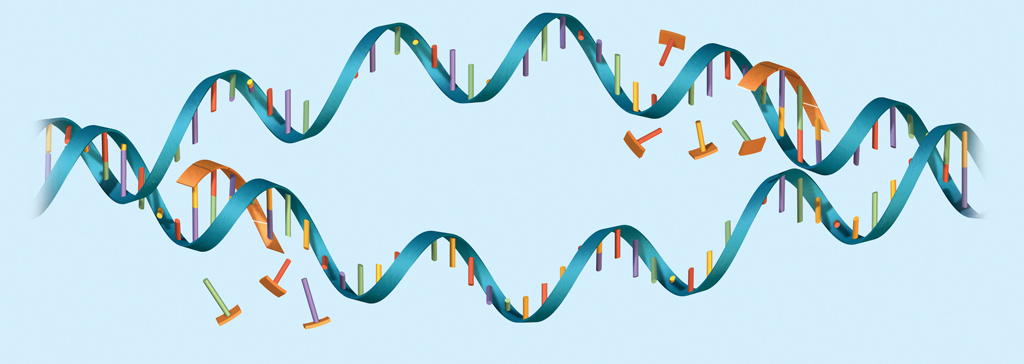 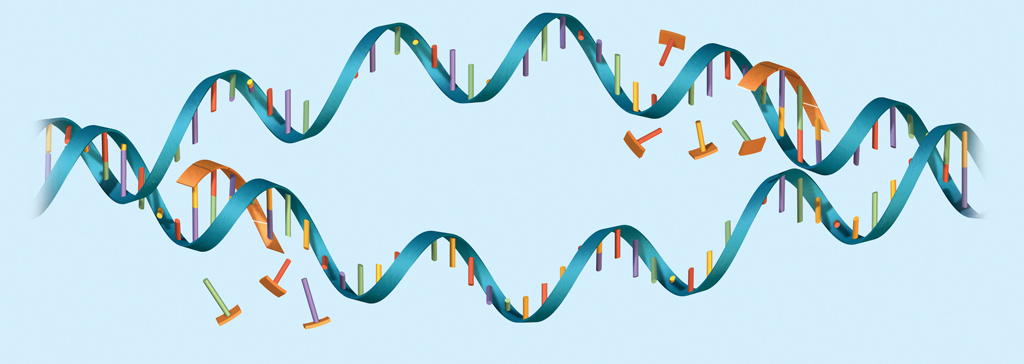 DNA polymerase enzymes bond the nucleotides together to form the double helix.Polymerase enzymes form covalent bonds between nucleotides in the new strand. Two new molecules of DNA are formed, each other with an original strand of DNA and a newly formed strand.DNA replication is semiconservative.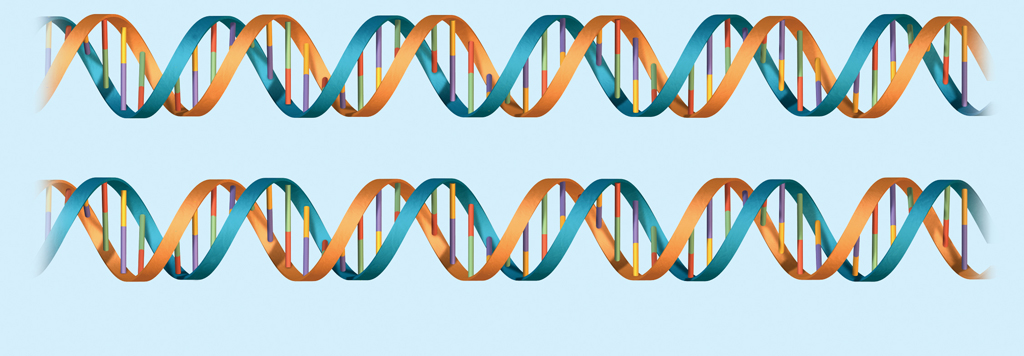 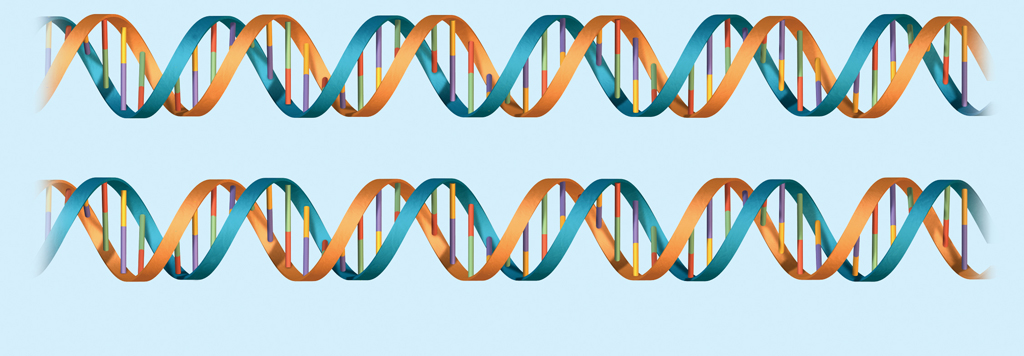 